от 28.11. 2017 г.				 					 № 1876Об утверждении Административного регламентапредоставления муниципальной услуги «Предоставление адреснойматериальной помощи отдельным категориям граждан на проезд в городском пассажирском транспорте (кроме такси) в границе города Мирного за счет средств местного бюджета»В соответствии с Федеральным законом от 27.07.2010 № 210-ФЗ «Об организации предоставления государственных и муниципальных услуг», Постановлением городской Администрации от 31.01.2011 № 13 «Об утверждении Порядка разработки и утверждения административных регламентов предоставления муниципальных услуг МО «Город Мирный», городская Администрация постановляет:Утвердить прилагаемый Административный регламент предоставления муниципальной услуги «Предоставление адресной материальной помощи на проезд в городском пассажирском транспорте (кроме такси) в границе города Мирного за счет средств местного бюджета».Опубликовать настоящее Постановление в порядке, установленном Уставом МО «Город Мирный». Настоящее Постановление вступает в силу с 01.01.2018 года.  Контроль исполнения настоящего Постановления оставляю за собой.Глава города 								           К.Н. АнтоновАДМИНИСТРАЦИЯМУНИЦИПАЛЬНОГО ОБРАЗОВАНИЯ«Город Мирный»МИРНИНСКОГО РАЙОНАПОСТАНОВЛЕНИЕ 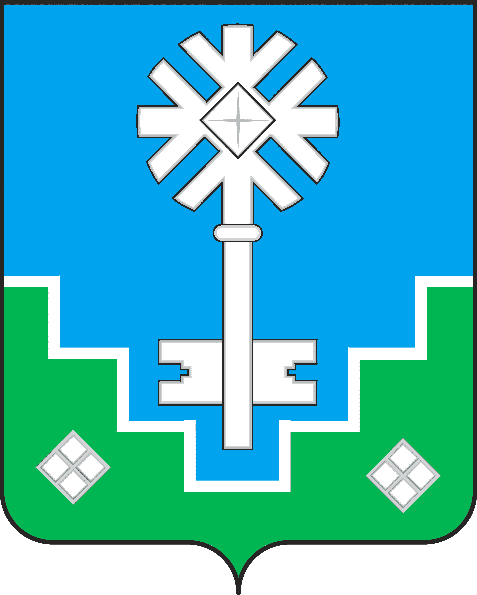 МИИРИНЭЙ ОРОЙУОНУН«Мииринэй куорат»МУНИЦИПАЛЬНАЙ ТЭРИЛЛИИ ДЬАhАЛТАТАУУРААХ